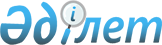 "Қазақстан Республикасының аумағына шикі қант әкелудің кейбір мәселелері туралы" Қазақстан Республикасы Үкіметінің 2012 жылғы 17 қаңтардағы № 92 қаулысына өзгеріс енгізу туралыҚазақстан Республикасы Үкіметінің 2012 жылғы 28 сәуірдегі № 560 Қаулысы

      Қазақстан Республикасының Үкіметі ҚАУЛЫ ЕТЕДІ:



      1. «Қазақстан Республикасының аумағына шикі қант әкелудің кейбір мәселелері туралы» Қазақстан Республикасы Үкіметінің 2012 жылғы 17 қаңтардағы № 92 қаулысына мынадай өзгеріс енгізілсін:



      көрсетілген қаулының қосымшасы мынадай редакцияда жазылсын:

« 

Қант өндiретiн кәсiпорындардың тiзбесi*

      * Кәсiпорындардың тiзбесi кәсiпорындарды шикi қант құрағынан қант өндiретiн зауыттарға жатқызудың мынадай өлшемдерiне сәйкес қалыптастырылады:



      1) кәсiпорынның шикi қант құрағын өңдеуге арналған технологиялық жабдығының болуы;



      2) шикi қант құрағынан ақ қанттың сериялық өндiрiсiнiң болуы;



      3) кәсiпорындардың алдағы күнтiзбелiк жылға арналған жобалық қуаты.».



      2. Осы қаулы алғашқы ресми жарияланғанынан кейін күнтізбелік он күн өткеннен соң қолданысқа енгізіледі.      Қазақстан Республикасының

      Премьер-Министрі                           К. Мәсімов
					© 2012. Қазақстан Республикасы Әділет министрлігінің «Қазақстан Республикасының Заңнама және құқықтық ақпарат институты» ШЖҚ РМК
				Р/с

№Қант өндiретiн кәсiпорындардың атауы1«Орталық Азия Қант Корпорациясы» жауапкершілігі шектеулі серіктестігі 